Совещание «О реализации заявок граждан,поступивших в течение текущего года В ГИС РТ «Народный контроль» 15 ноября 2013 г.с. Тюлячи__________________________________________________________________________________________________			Уполномоченный по правам человека в Республике Татарстан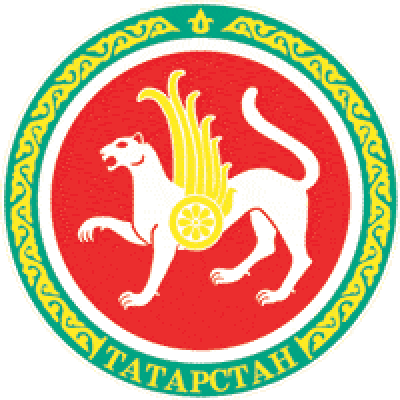 О состоянии исполнительской дисциплины по рассмотрению уведомлений вГИС РТ «Народный контроль» по Тюлячинскому  муниципальному району Республики ТатарстанПо состоянию на 11.11.2013 в государственной информационной системе Республики Татарстан «Народный контроль» по Тюлячинскому муниципальному району Республики Татарстан подано 3 уведомлений, опубликовано 3 из них присвоены статусы:«В работе» 0;«Заявка решена»2;«Мотивированный отказ» 1;в виду отсутствия финансирования 0;«Запланировано» 0;«В работе более 10 рабочих дней» 0.Не маловажным фактором работы исполнительных органов государственной власти РТ и органов местного самоуправления – является «оценка граждан» их работы.«Поддержало» 31«Оценка пользователей» + 6._________________________________________________Предложения: Исполнительному комитету необходимо в каждом уведомлении при присвоении статуса «Заявка решена»размещать фотоотчет о проделанной работе. Уведомление №1Уведомление №2Уведомление №3№ФотографияЗаявкаКатегорияОрганизацияСтатус411522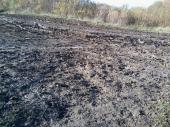 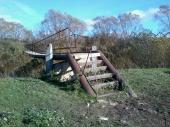 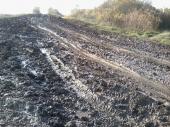 Заголовок: Дорога, которой нетТекст: ПОМОГИТЕ!! жителям д. Екатериновка, мы отрезаны от цивилизации, осенью и весной до нас не может доехать ни одна машина, при том что в деревни нет ни магазина, ни медицины, зимой приезжала комиссия и обещала что в этом году сделают дорогу, но её как не было так и нет.Координаты: Ш: 55.924900255337, Д: 50.295700802257Адрес:Россия, Республика Татарстан, Тюлячинский район, деревня ЕкатериновкаВремя добавления: 13.10.2013 в 18:29Количество переназначений:Количество комментариев: 9Организация дорожного движенияНазвание: Министерство транспорта и дорожного хозяйства Республики Татарстан В Тюлячинском районе из 87 сельских населенных пунктов 21 не обеспечены подъездами с твердым типом покрытия, из них 2 населенных пункта с населением более 125 человек, 7 – с населением от 51 – 125 человек, 12 – менее 50 человек (на 01.01.2013). Согласно Всероссийской переписи населения 2010 года количество постоянно проживающих в д. Екатериновка составляет 59 человек. Обеспечение круглогодичного подъезда к д. Екатериновка осуществляется по автомобильной дороге «Тюлячи-Ачи-Екатериновка» протяженностью 5,95 км, из них 2,95 км со асфальто-бетонным типом покрытия, 3,0 км грунтовая автодорога, за счет средств, выделенных на текущее содержание автодорог регионального значения из бюджета Республики Татарстан. Приоритетным условием для выделения финансирования из бюджета Республики Татарстан на строительство подъездов к населенным пунктам является предоставление субсидий из бюджета Российской Федерации по Федеральной целевой программе «Развитие транспортной системы России (2010 - 2015 годы)», которая предусматривает финансирование на строительство подъездов к населенным пунктам с численностью постоянно проживающих более 125 человек. Строительство подъезда к д. Екатериновка в Тюлячинском муниципальном районе будет рассматриваться при формировании программ дорожных работ последующих лет в порядке приоритетности строительства подъездов к населенным пунктам в районе, в пределах выделяемых объемов финансирования.Мотивированный отказ   
19.10.2013 в 11:43 Изменить на статус:Начало формыВ работеКонец формы№ФотографияЗаявкаКатегорияОрганизацияСтатус381055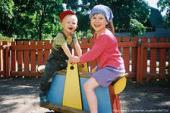 Заголовок: Телэче районы Олы Мишэавылыбалаларбакчасындабалаларныхэттасанарга да ойрэтмилэр....Текст: Телэчерайонынын Олы Мишэавылы "Кубэлэк" балаларбакчасындабалаларныукырга да, санарга да ойрэтмилэр. Балаларныойдэукытабыз. Тэрбиячебалаларбелэншогыльлэнергэтиештугелмикэн ни?Координаты: Ш: 55.786764000000, Д: 49.122853000000Адрес:Республика Татарстан, Тюлячинский район, д. Большая Меша, ул.Парк, Садик "Кубэлэк"Время добавления: 17.09.2013 в 09:23Количество переназначений:Количество комментариев: 11Детские садыИсполнительный комитет Тюлячинского муниципального районаВ целях рассмотрения обращения поступившей в государственную информационную систему «Народный контроль» по деятельности детского сада «Кубэлэк» в д. Большая Меша Тюлячинского муниципального района РТ, на основании распоряжения Исполнительного комитета Тюлячинского муниципального района РТ № __ от __ 09.2013 г. «О создании рабочей группы», 24 сентября 2013 года, в составе Фархутдинова С.И. – председателя Контрольно-счетной палаты Тюлячинского муниципального района, Емельянова Ю.И. – начальника юридического отдела Исполнительного комитета района, Саетовой А.Н. – методиста МБУ «Информационно-методического центра» Тюлячинского муниципального района была проведена оперативная проверка Большемешинского детского сада. В целях изучения состояния обучения и воспитания, а также контроля и руководства в детском саду было изучено состояние учебно-воспитательного процесса. МБДОУ – Большемешинский детский сад Тюлячинского муниципального района РТ расположен по адресу 422088, РТ, Тюлячинский район, с. Большая Меша, ул. Парковая, д.3 в типовом здании, рассчитанном на 20 детей. Здание детского сада построено в 1995 году и требует капитального ремонта. Отопление электрическое. Детский сад имеет все виды благоустройства: водопровод, отопление, канализацию. Общая площадь МБДОУ составляет 353 кв.м., из нее площадь помещений используемых для нужд детского сада 202кв.м., площадь групповыхячеек (раздевальная, групповая, спальня, туалетная)190 кв.м. Освещение естественное и искусственное. Режим чистоты соблюдается, тепловой режим сохраняется. Из детской мебели столы и стулья в достаточном количестве и соответствуют возрастным особенностям детей. Кровати соответствуют количеству воспитанников. Детский сад свою деятельность осуществляет на основании лицензии на осуществление образовательной деятельности (лицензия №5027 от 31 05.2013г.), срок: бессрочное. Учреждение обеспечено кадрами. Руководство учреждением осуществляется заведующей детским садом МиннебаевойДамиройРамилевной (образование высшее, стаж работы 19 лет, в данной должности 5 лет). Коллектив под ее руководством ведет работу по осуществлению поставленных задач. Педагоги во время проходят курсы повышения квалификации, имеют 1, 2 квалификационную категорию. Учебно-воспитательная работа в учреждении осуществляется по утвержденным программам, допущенным Министерством образования и науки Российской Федерации и Республики Татарстан. В детском саду функционирует 1 разновозрастная группа с 2 до 7 лет, посещает 19 детей. В день посещения в учреждении было 10 детей. В детском саду созданы все необходимые условия для воспитания и обучения детей. Режим, установленный программой выполняется, ежедневно проводится утренняя гимнастика, обеспечено достаточное пребывание детей на свежем воздухе. В детском саду оформлен информационный уголок для родителей, где размещены необходимые документы (копии Лицензии, устав, постановление по финансированию, сетка занятий, режим дня, информационный лист о сайте МБДОУ). Для организации воспитательно-образовательного процесса у педагога имеется необходимый материал и дидактические средства (литература, раздаточный и наглядный материал и т.д.). В своей работе воспитатель использует ТСО (магнитофон, видеопроектор, телевизор). Используются новые технологии, методические пособия (Е.В.Колесникова «Математические ступеньки», Р.К.Шаехова «Азбука для дошкольников», С.М.Гаффарова «Изучаем русский язык»). Имеются рабочие тетради для детей, в которых имеются рабочие записи. Воспитательно-образовательная работа в детском саду ведется воспитательницей Шакуровой ФарданойАхмадулловной (образование высшее, закончила Набережночелнинскийгос.пед.институт 1998 г, дошк.отд., пед.стаж 21 год, в дан.должности 5 лет, имеет 2 квал.категорию).В день посещения просмотрены 3 занятия воспитателя: математика, музыка, русский язык в старше-подготовительной подгруппе. Занятия проводятся согласно сетке-занятий (составлена на 3 возрастные подгруппы: 2-4 года, 4-5 лет, 5-7 лет), соответствует гигиеническим требованиям, пишутся на 1 неделю. Сетка занятий размещена на сайте МБДОУ в сети Интернет. Педагог умеет определять цели и задачи занятия. Этапы занятий взаимосвязаны, прослеживается логическая связь между этапами занятий. Педагог умеет определить результат занятий. Режимные моменты в группах выполняются, дети активны и подвижны. Отношения между детьми доброжелательны. В учреждении необходимо увеличить внимание на преемственность детского сада со школой, необходимо организовать встречи с учителями начальных классов, необходимо провести дни открытых дверей для родителей с последующим обсуждением. На основании изложенного рабочая группа решила: факты указанные в обращении не подтвердились.Заявка решена   
02.10.2013 в 11:46 Изменить на статус:Начало формыВ работеКонец формы№ФотографияЗаявкаКатегорияОрганизацияСтатус42322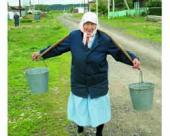 Заголовок: Исэнмесез! Сезгэ Олы Мишэавылыннанязабыз. Авылхалкысугатилмерэ.Текст: Исэнмесез! Сезгэ Олы Мишэавылыннанязабыз. Авылхалкысугатилмерэ. Иртэжэйдэнбирлеяртыавылга 1 тамчы су килми. Э кон аралаш, ботенавылда да юк. Югыйсэ ай саенсугатулэутулибез, остэмэнасоскадип тэ жыялар, тик сугагынакуанганюк. Олы яшьтэге карт-корыларда бар!Координаты: Ш: 55.819158667002, Д: 50.515818838030Адрес:Россия, республика Татарстан, Тюлячинский район, село Большая МешаТерритория: Тюлячинский район ИзменитьВремя добавления: 26.07.2012 в 19:48Количество переназначений: 0Количество комментариев: 23Благоустройство территорииНазвание: Исполнительный комитет Тюлячинского муниципального районаОценка пользователей: +5. ("+" 4 чел., "-" 0 чел.)Проблемы с водоснабжением были устранены.Текущий статус:Заявка решена    
31.08.2012 в 08:43
Изменить на статус:Начало формыВ работеКонец формы